Protocole d’entretien d’un sol en cuisine collective.Protocole d’entretien d’un sol en cuisine collective.Protocole d’entretien d’un sol en cuisine collective.Qui ?                         Personne responsable :L’utilisateur de la zone concernée.L’opérateur.Qui ?                         Personne responsable :L’utilisateur de la zone concernée.L’opérateur.Quand ?  Fréquence :Avant chaque utilisation à risquesAprès chaque utilisationAvec Quoi ?                           Matériels :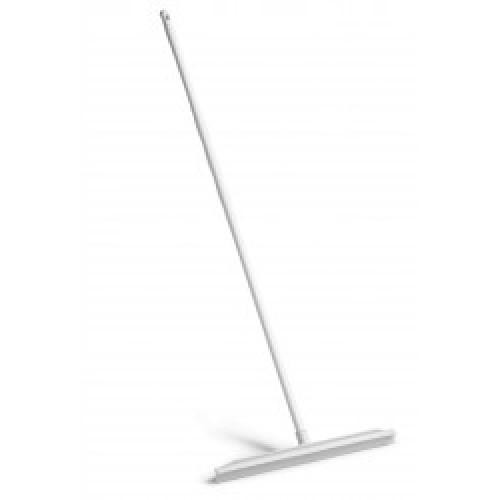 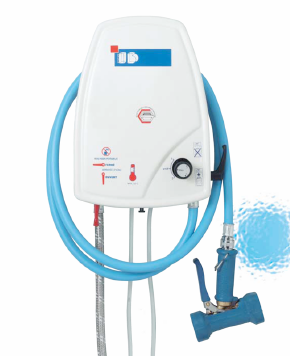 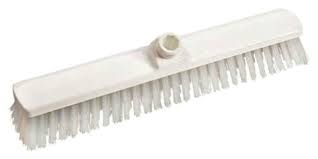 Centrale de désinfectionRacletteBalai brosseAvec Quoi ?                           Matériels :Centrale de désinfectionRacletteBalai brosseProduits :Détergent désinfectant à usage alimentaireEau tiède de préférence.COMMENT ?                                        Mode opératoire :Vérifier que toutes les parties en hauteur ont été traitées,Enlever les grosses salissures avec du papier absorbant (les évacuer dans la poubelle alimentaire),Pulvériser le produit détergent désinfectant alimentaire (DDA) sur toute la zone.Laisser agir cinq minutes selon le mode d’emploi.Brosser à l’aide du balai brosse.Rincer à l’eau claire si nécessaire.Racler le sol en évacuant les eaux vers le siphonNettoyer le siphon,Placer une pastille de Javel.Ranger le matériel.COMMENT ?                                        Mode opératoire :Vérifier que toutes les parties en hauteur ont été traitées,Enlever les grosses salissures avec du papier absorbant (les évacuer dans la poubelle alimentaire),Pulvériser le produit détergent désinfectant alimentaire (DDA) sur toute la zone.Laisser agir cinq minutes selon le mode d’emploi.Brosser à l’aide du balai brosse.Rincer à l’eau claire si nécessaire.Racler le sol en évacuant les eaux vers le siphonNettoyer le siphon,Placer une pastille de Javel.Ranger le matériel.COMMENT ?                                        Mode opératoire :Vérifier que toutes les parties en hauteur ont été traitées,Enlever les grosses salissures avec du papier absorbant (les évacuer dans la poubelle alimentaire),Pulvériser le produit détergent désinfectant alimentaire (DDA) sur toute la zone.Laisser agir cinq minutes selon le mode d’emploi.Brosser à l’aide du balai brosse.Rincer à l’eau claire si nécessaire.Racler le sol en évacuant les eaux vers le siphonNettoyer le siphon,Placer une pastille de Javel.Ranger le matériel.Règles de sécurité :Eviter le contact avec les yeux,Mettre des gants,Tenue professionnelle complète (chaussures de sécurité)Contrôle :Visuel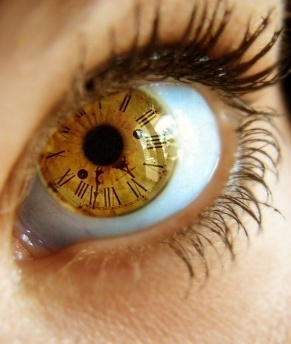 Absence de déchets alimentaires ou non.Absence de traces de produits.Absence d’eau au sol.Contrôle :VisuelAbsence de déchets alimentaires ou non.Absence de traces de produits.Absence d’eau au sol.Règles d’hygiène.Du plus propre au plus sale, Du haut vers le bas.Contrôle :VisuelAbsence de déchets alimentaires ou non.Absence de traces de produits.Absence d’eau au sol.Contrôle :VisuelAbsence de déchets alimentaires ou non.Absence de traces de produits.Absence d’eau au sol.